TSSU MEETING CHILDCARE SUBSIDY REQUEST FORM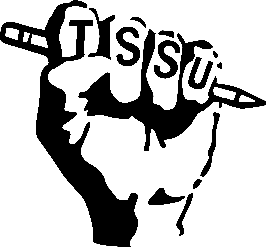 TSSU offers childcare subsidies to members attending TSSU meetings and events. TSSU will reimburse members for the cost of childcare up to an hourly maximum equivalent to the minimum wage ($12.65/hr as of June 1, 2018). For meetings and events longer than five hours, receipts will be required (in which case, please attach receipts to the form). It is understood that the subsidy may not cover the full cost of childcare.This form can be submitted directly after the meeting or with a frequency that suits the needs of the member (e.g. monthly or semesterly).Your name and contact information:												
Your name 					Your SIN			SIN Expiry 
(as it should appear on your cheque)	(if not previously provided)	(if applicable)
Pick up in office, mail your cheque, or intercampus mail? (please circle one)If mail, please provide your mailing address; if intercampus mail, please provide your department.				
Your email addressMeeting/eventDateTimeHourse.g. General Membership MeetingSeptember 21, 201712:30-2:30 pm2Total hours: